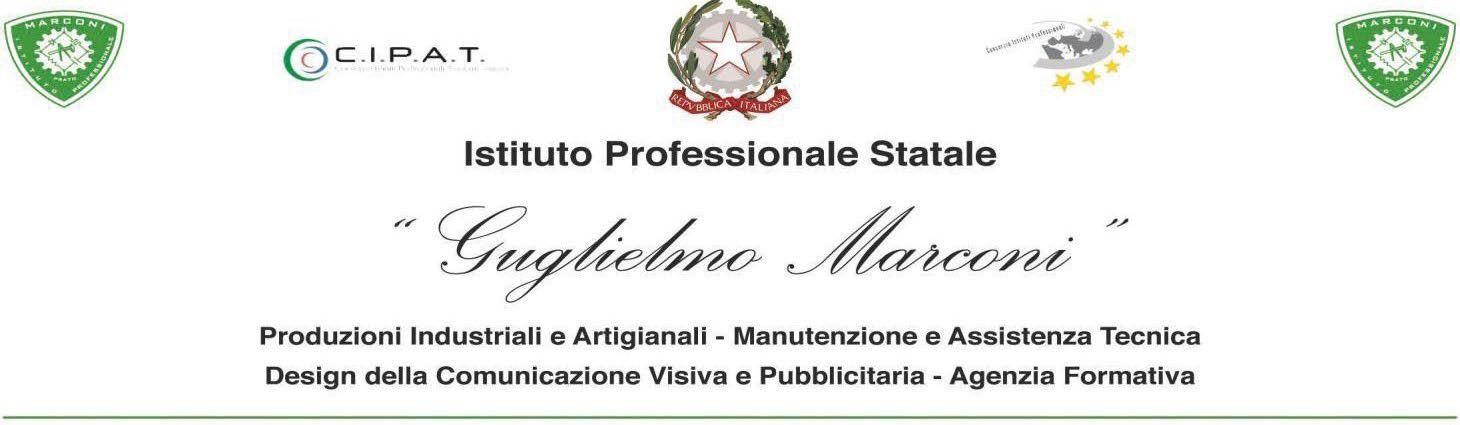 Modulo DPI StudentiModulo di Consegna/Verifica della dotazione e dell’utilizzo dei DPI d.lgs. 81/08 - da parte degli STUDENTIIl/la sottoscritto/a	nato a	il	della classe	in qualità di alunnoDichiara:Di avere in dotazione In base al d.lgs.81/08 e successive integrazioni i seguenti D.P.I., che saranno obbligatoriamente utilizzati in tutte le fasi lavorative (laboratori, PCTO), previste dalle “procedure di lavoro” ed a l “documento di valutazione dei rischi” della scuola, in particolare Allegato 4, informativa inerente al modulo di consegna dei DPI:Di richiedere prima di iniziare una lavorazione prevista con dispositivo di protezione, un nuovo D.P.I. in caso di smarri mento/rottura, sia nel corso del corrente a.s., sia nei successivi.Di non effettuare alcuna attività senza il camice e/ tuta e i D.P.I. previsti per l’esercitazione/lavorazione.Letto confermato e sottoscritto Prato, 	FIRMA DEI GENITORI (se studente minorenne)	 FIRMA DELLO STUDENTE		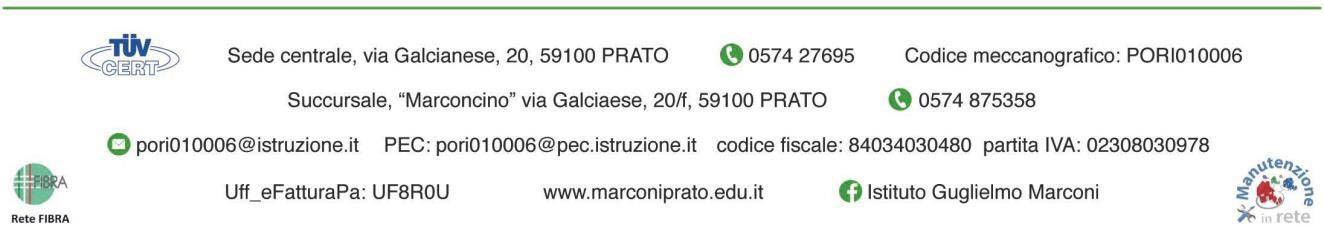 Scarpe di sicurezza Sp3Camice blu /Tuta da lavoro bluGuanti rischio meccanico (Cod. Min. 2111)Guanti contro rischi chimici (lattice)Occhiale protettivo antiabrasivo e antiappannanteMascherina antipolverePer coloro che utilizzano saldatrice e motoseghe (vedi DPI specifici indicati nell’informativa e in dotazione nei laboratori - Allegato n. 4 del documento Valutazione dei rischi)